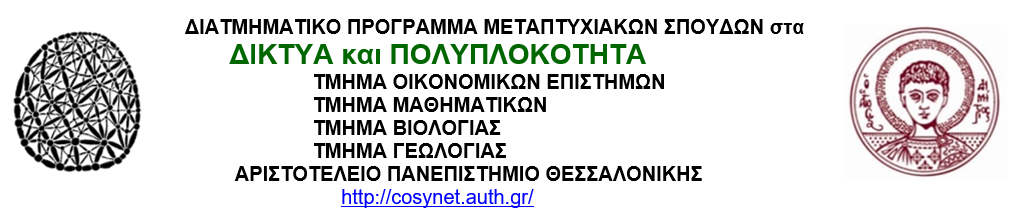 Θεσσαλονικη 01-11-2018ΕΠΙΛΟΓΗ ΜΕΤΑΠΤΥΧΙΑΚΩΝ ΦΟΙΤΗΤΩΝ Ακαδημαικο Ετος 2018-9Οι Επιτυχόντες καλουνται να εγγραφουν και να προσελθουν στα Μαθηματα κατά το ΠρογραμμαΟ ΔιευθυντηςΙ. Αντωνιου         Καταλογος ΕπιτυχοντωνΒασιλού ΑικατερίνηΓεωργιάδης ΔιονύσιοςΔάλας ΙωάννηςΚαλαμπούκας ΙωάννηςΚαραντζά ΦραντσέσκαΚαστρινάκη ΑικατερίνηΚουγιουμτζής ΙωάννηςΛιόλιου ΑφροδίτηΜακρή ΑναστασίαΜέτσιου ΆνναΜπέκα ΑθηνάΠαπαοικονόμου ΚατερίναΠότσας ΠαντελήςΣυρέλογλου Αντώνιος